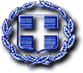 Αμφιλοχία 19-10-2021Τίτλος: «Απευθείας ανάθεση υπηρεσιών παιδιάτρου για τους Παιδικούς Σταθμούς του Δήμου Αμφιλοχίας του Ν.Π.»Συν. προϋπολογισμού : 4.500,00 Ευρώ»                                                                 ΤΕΧΝΙΚΗ ΠΕΡΙΓΡΑΦΗΓια την ομαλή λειτουργία των Παιδικών Σταθμών είναι απαραίτητη η «Ανάθεση υπηρεσιών παιδιάτρου για τους Παιδικούς Σταθμούς του Δήμου Αμφιλοχίας του Ν.Π.Δ.Δ. «ΚΕΝΤΡΟ ΚΟΙΝΩΝΙΚΗΣ ΑΝΑΠΤΥΞΗΣ ΔΗΜΟΥ ΑΜΦΙΛΟΧΙΑΣ (ΚΕ.Κ.Α.Δ.Α.) »Αντικείμενο της ανάθεσης είναι η παροχή:Α) Τις κατά νόμο υπηρεσίες του Ιατρού Παιδιάτρου στους Παιδικούς Σταθμούς του Ν.Π.Δ.Δ., όπως προβλέπονται από τον Πρότυπο Κανονισμό Λειτουργίας Δημοτικών Παιδικών και Βρεφονηπιακών Σταθμών (ΦΕΚ 4249/5-12-2017 Τ'.Β), σε περιπτώσεις έκτακτων αναγκών υποχρεούται να προσέρχεται άμεσα στις εγκαταστάσεις των δομών του ΝΠΔΔ.Β) Θα τηρεί τα κατά νόμο βιβλία και φακέλους υγείας των παιδιών των Παιδικών Σταθμών και θα ενημερώνει άμεσα την Διεύθυνση του Ν.Π.Δ.Δ «ΚΕΝΤΡΟ ΚΟΙΝΩΝΙΚΗΣ ΑΝΑΠΤΥΞΗΣ ΔΗΜΟΥ ΑΜΦΙΛΟΧΙΑΣ (ΚΕ.Κ.Α.Δ.Α.) » για τις τυχόν παρατηρήσεις του και υποδείξεις του που αφορούν την πρόληψη και την εξασφάλιση της υγείας των παιδιών των Παιδικών Σταθμών.Γ) Εάν χρειαστούν πρόσθετες ιατρικές εξετάσεις είναι υποχρεωμένος να παραπέμπει τα παιδιά σε κρατικά ή ιδιωτικά νοσηλευτικά ιδρύματα και να ενημερώνεται για το αποτέλεσμα των εξετάσεων που υπέδειξε καθώς και να ενημερώνει τους σχετικούς ατομικούς φακέλους των παιδιών.ΕΝΔΕΙΚΤΙΚΟΣ ΠΡΟΫΠΟΛΟΓΙΣΜΟΣΗ αναφερόμενη τιμή διαμορφώθηκε μετά από έρευνα στην αγορά και δεν θα τροποποιηθεί σε περίπτωση μη λειτουργίας ή διαφοροποίησης χώρου Παιδικού Σταθμού . Η ενδεικτική δαπάνη υπολογίζεται στο ποσό των 4.500,00 € συμπεριλαμβανομένου Φ.Π.Α.Ο χώρος απασχόλησης θα είναι τα κτίρια που στεγάζονται οι Παιδικοί Σταθμοί . ΚΑΘΗΚΟΝΤΑ ΙΑΤΡΟΥ:Πραγματοποιεί επισκέψεις ανά δεκαπενθήμερο σε κάθε Παιδικό Σταθμό του ΝΠΔΔ χωριστά και παρέχει υπηρεσίες σε περιπτώσεις έκτακτων αναγκών και ύστερα από σχετικό αίτημα.Στα πλαίσια τριών εκ του συνόλου των επισκέψεων κάθε σχολικού έτους , υποβάλλει σε ιατρική εξέταση όλα τα παιδιά και παρακολουθεί τη διανοητική και σωματική τους ανάπτυξη. Σε συνεργασία με τους γονείς ελέγχει για την τήρηση των υποχρεώσεων των εμβολιασμών τους και εξετάζει έκτακτα περιστατικά μετά από αίτημα των διδασκόντων.Κατά τις λοιπές τακτικές επισκέψεις του σχολικού έτους πραγματοποιεί παρακολούθηση των έκτακτων περιστατικών και παρέχει συμβουλευτική.Τηρεί τις καρτέλες παρακολούθησης υγείας των παιδιών των Παιδικών Σταθμών υπό το πρίσμα του ιατρικού απορρήτου και ενημερώνει άμεσα τη διεύθυνση του Ν.Π. για τις τυχόν παρατηρήσεις του και υποδείξεις του που. αφορούν την πρόληψη και την εξασφάλιση της υγείας των παιδιών των Σταθμών.Υποδεικνύει εγγράφως τα μέτρα που πρέπει να λαμβάνονται για την υγιεινή των παιδιών καθώς και για την άψογη υγειονομική κατάσταση του Σταθμού.Διατηρεί στο Σταθμό φαρμακείο με τα κατά την κρίση του απαραίτητα φάρμακα. Ελέγχει κατά διαστήματα την καλή κατάσταση του φαρμακείου και είναι υπεύθυνος γι’ αυτήν.Υποδεικνύει εγγράφως τα κατάλληλα μέτρα για την προφύλαξη των παιδιών από λοιμώδη νοσήματα και επιδημίες.Στα πλαίσια των τακτικών επισκέψεων , καλεί σε συγκεντρώσεις τους γονείς προς ενημέρωση, τουλάχιστον 3 φορές, κατά τη διάρκεια του σχολικού έτους αλλά και όταν αυτό κριθεί απαραίτητο.Εάν κατά την εξέταση των νηπίων κριθεί απαραίτητο, υποδεικνύει πρόσθετες ιατρικές εξετάσεις των παιδιών και στη συνέχεια αφού λάβει γνώση των αποτελεσμάτων, ενημερώνει τις σχετικές καρτέλες των παιδιών.Προτείνει ενδεικτικό, διαιτολόγιο των παιδιών βασισμένο στις σύγχρονες παιδιατρικές απόψεις για την υγιεινή διατροφή των παιδιών.ΣΥΓΓΡΑΦΗ ΥΠΟΧΡΕΩΣΕΩΝΑσκεί τη γενική επίβλεψη για την υγεία των νηπίων. Υποχρέωση είναι να α) Συμμορφώνεται προς τις υποχρεώσεις που προκύπτουν από τις κείμενες διατάξεις για την υγεία των νηπίων και την υγειονομική κατάσταση των Παιδικών Σταθμών . β) Τηρεί και ενημερώνει την κάρτα υγείας των νηπίων .γ) Ο ελάχιστος αριθμός επισκέψεων θα είναι δύο φορές το μήνα και θα πρέπει να εξετάζονται τα παιδιά,ε) Κάθε φορά που κάποιο παιδί είναι αδιάθετο, θα πρέπει ο παιδίατρος να κρίνει αν το παιδί μπορεί να παραμείνει ή να αναρρώσει εκτός παιδικού σταθμού καθώς και το χρόνο ανάρρωσης.ΔΙΑΡΚΕΙΑ ΠΑΡΟΧΗΣ ΥΠΗΡΕΣΙΩΝΑπό την υπογραφή της σύμβασης για ένα έτος (εκτός του μήνα Αύγουστο που δεν λειτουργούν οι Παιδικοί Σταθμοί)ΑΠΑΙΤΟΥΜΕΝΑ ΠΡΟΣΟΝΤΑΚΥΡΙΑ ΠΡΟΣΟΝΤΑ - ΔΙΚΑΙΟΛΟΓΗΤΙΚΑ: α) Πτυχίο Ιατρικής Σχολής της ημεδαπής ή αλλοδαπής β) Άδεια άσκησης του επαγγέλματος παιδιάτρου γ) Εγγραφή στον ιατρικό σύλλογοΕπιπλέον για την ανάθεση α. Απόσπασμα ποινικού μητρώου, β. Φορολογική ενημερότητα γ. Ασφαλιστική ενημερότηταΕπιπλέον για την ανάθεσηΠτυχίο Ιατρικής Σχολής της ημεδαπής ή αλλοδαπής,Ειδικότητα Παιδιάτρου,Άδεια ασκήσεως Επαγγέλματος του Παιδιάτρου.Η ανάθεση θα γίνει σύμφωνα με τις διατάξεις του Ν.4412/2016Η δαπάνη θα βαρύνει τον προϋπολογισμό του ΝΠΔΔ από ίδιους πόρους για τα οικονομικό έτος 2021-2022 και συγκεκριμένα τον Κ.Α.Ε. 15.6117.01 και θα βαρύνει για το έτος 2021 με το ποσό των 230 ευρώ και το έτος 2022 με το ποσό των 4270 ευρώ. Ο ανάδοχος βαρύνεται με όλες γενικά τις δαπάνες, φόρους, τέλη, καθώς και κάθε άλλης προβλεπομένης από νόμο κράτησης.Οι πληρωμές θα γίνονται μετά από την έκδοση τού σχετικού εντάλματος πληρωμής μετά την έκδοση των σχετικών τιμολογίων παροχής υπηρεσίας ( σε 3 δόσεις το ποσό της σύμβασης ) αφού προηγουμένως προηγηθεί η σύνταξη του σχετικού πρωτοκόλλου καλής εκτέλεσης υπηρεσιών από την αρμόδια επιτροπή.Τίτλος: «Απευθείας ανάθεση υπηρεσιών παιδιάτρου για τους Παιδικούς Σταθμούς του Δήμου Αμφιλοχίας του Ν.Π για ένα έτος από την υπογραφή της σύμβασης.»Συν. προϋπολογισμού : # 4.500,00 Ευρώ» #ΕΝΤΥΠΟ ΟΙΚΟΝΟΜΙΚΗΣ ΠΡΟΣΦΟΡΑΣ ΠΡΟΣ ΚΕΚΑΛΑΤ	ΠΑΙΔΙΑΤΡΟΣ	με έδραστ	οδός	αριθμ.	Τ.Κ	Τηλ.:	Κινητό	Ραχ:	Δηλώνω ότι αποδέχομαι πλήρως και χωρίς επιφύλαξη όλα τα ανωτέρω και αναλαμβάνω την εκτέλεση της εν λόγω παροχής υπηρεσίας με το άνωθεν τιμολόγιο προσφοράς.Αμφιλοχία,	/	/ 2021Ο προσφέρωνΣυνημμένα :Α/Α ΠΕΡΙΓΡΑΦΗΔΑΠΑΝΗ ΜΕ ΦΠΑΠαροχή Ιατρικών Υπηρεσιών για τις ανάγκες των κάτωθι Παιδικών Σταθμών που λειτουργούν :Α ΠΑΙΔΙΚΟΣ ΣΤΑΘΜΟΣ ΑΜΦΙΛΟΧΙΑΣΒ ΠΑΙΔΙΚΟΣ ΣΤΑΘΜΟΣ ΑΜΦΙΛΟΧΙΑΣΠΑΙΔΙΚΟΣ ΣΤΑΘΜΟΣ ΛΟΥΤΡΟΥΠΑΙΔΙΚΟΣ ΣΤΑΘΜΟΣ ΣΤΑΝΟΥΠΑΙΔΙΚΟΣ ΣΤΑΘΜΟΣ ΣΑΡΔΙΝΙΩΝΠΑΙΔΙΚΟΣ ΣΤΑΘΜΟΣ ΕΜΠΕΣΟΥ Δ.Ε. ΙΝΑΧΟΥ4.500,00 ΕΥΡΩΠΡΟΣΦΟΡΑ ΑΠΑΣΧΟΛΗΣΗΣ ΩΣ ΠΑΙΔΙΑΤΡΟΣ ΣΤΟΥΣ ΠΑΙΔΙΚΟΥΣ ΣΤΑΘΜΟΥΣ ΤΟΥ ΔΗΜΟΥ ΑΜΦΙΛΟΧΙΑΣ για ένα έτος από την υπογραφή της σύμβασηςΣΥΝΟΛΟΦΠΑ 24%ΣΥΝΟΛΙΚΗ ΠΡΟΣΦΟΡΑΟλογράφως:Ολογράφως: